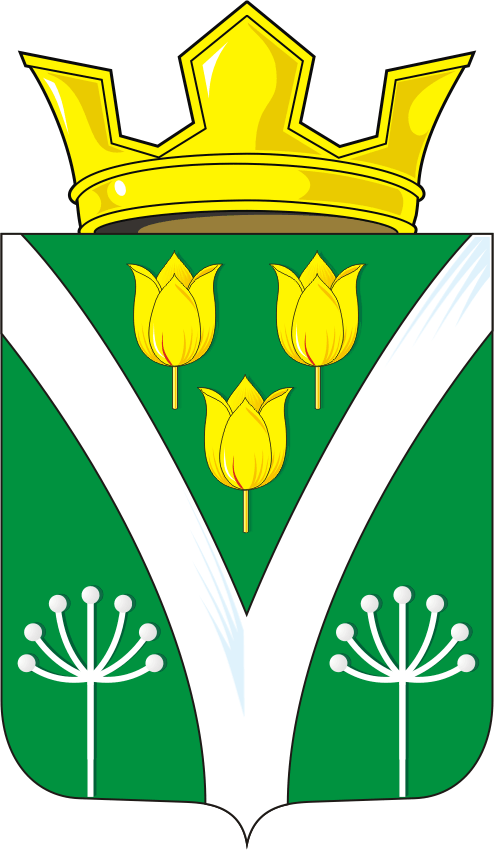 СОВЕТ ДЕПУТАТОВМУНИЦИПАЛЬНОГО ОБРАЗОВАНИЯКАРАГУЗИНСКИЙ СЕЛЬСОВЕТСАРАКТАШСКОГО РАЙОНАОРЕНБУРГСКОЙ ОБЛАСТИЧЕТВЕРТЫЙ СОЗЫВвнеочередного двадцать первого заседания Совета депутатов                      Карагузинского сельсовета четвертого созыва09 января 2023 года                   с. Карагузино№ 111	В соответствии с ч. 2.1 статьи 36 Федерального закона от 6  октября 2003 года № 131-ФЗ «Об общих принципах организации местного самоуправления в Российской Федерации», ч. 3 статьи 16 Закона Оренбургской области от 21 февраля 1996 года «Об организации местного самоуправления в Оренбургской области», ч. 2 статьи 28 Устава муниципального образования Карагузинский  сельсовет Саракташского района Оренбургской области,  раздела II Положения «О Порядке проведения конкурса по отбору кандидатур на должность главы муниципального образования Карагузинский  сельсовет Саракташского района Оренбургской области и избрания главы муниципального образования Карагузинский  сельсовет Саракташского района Оренбургской области», утвержденного решением Совета депутатов Карагузинского  сельсовета от 18февраля 2022 года № 72,Совет депутатов сельсоветаР Е Ш И Л:1. Назначить ½ состава конкурсной комиссии для проведения конкурса по отбору кандидатур на должность главы муниципального образования Карагузинский сельсовет Саракташского района Оренбургской области:1.ТазетдиновуЛюциюТуфатовну, заведующую Домом культуры села Карагузино (по согласованию);2. ИслаеваИлдусаХаспиуллиевича, депутата Совета депутатов Карагузинского сельсовета, глава КФХ «Ислаев И.Х.» (по согласованию);3.ИслаеваФанисаРаисовича, депутата Совета депутатов Карагузинского сельсовета, неработающего (по согласованию);4.МурсалимоваДавлетшу Ахметовича, депутата Совета депутатов Карагузинского сельсовета, пенсионера (по согласованию).2.  Не позднее 10 января 2023 года в письменной форме уведомить главу Саракташского района о начале процедуры формирования конкурсной комиссии с предложением назначения районной части членов конкурсной комиссии по отбору кандидатур на должность главы муниципального образования Карагузинский сельсовет Саракташского района Оренбургской области.3. Решение вступает в силу со дня его подписания и подлежит размещению на официальном сайте Карагузинского сельсовета.       4. Контроль за исполнением данного решения оставляю за собой.ПредседательСовета депутатов сельсовета                                     И.Х.ИслаевО назначении ½ состава конкурсной комиссии для проведения конкурса по отбору кандидатур на должность главы муниципального образования Карагузинскийсельсовет Саракташского района Оренбургской областиРазослано:администрации Карагузинского сельсовета, организационному отделу администрации района, официальный сайт администрации сельсовета, прокуратуре района